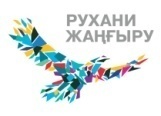 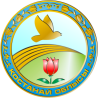 БАСПАСӨЗ ХАБАРЛАМАСЫ«Ерулік» атауымен облыстық форумы негізінде «Байрақты елім – байтақ елім» атты республикалық байқаулардың жеңімпазы, әнші, ақын, термеші Қыдырбек Қиысханның шығармашылық кешіӨтетін уақыты: 2022 жылғы 9 желтоқсан, сағат 17:00-деӨтетін орны: Қостанай қаласы, Ілияс Омаров атындағы Қостанай облыстық қазақ драма театрыТауелсиздик 1449 желтоқсан күні Ілияс Омаров атындағы Қостанай облыстық қазақ драма театрында «Ерулік» атауымен облыстық форумы негізінде «Байрақты елім – байтақ елім» атты республикалық байқаулардың жеңімпазы, әнші, ақын, термеші Қыдырбек Қиысханның шығармашылық кеші өтедіІс-шараны ұйымдастырушы – «Қостанай облысы әкімдігінің мәдениет басқармасы» ММ.Шараның мақсаты:  «Ерулік» атауымен облыстық форумы негізінде өңіріміздегі өнерлі қандастарымызды қолдау,  өнерлерін паш ету.Қыдырбек Қиысхан – Моңғолияның Бай-Өлке аймағында дүниеге келген. 1991 жылы отбасымен бірге атамекенге Қостанай облысы, Қамысты ауданының Қарабатыр ауылына көшіп келген. Облыстық «Қостанай таңы» газетінің тілшісі. Облыстық «Жас тұлпар» оқушылар айтысының 3 дүркін жеңімпазы, республикалық, халықаралық айтыстардың жүлдегері. Облыстық, республикалық, халықаралық жыршы-термешілер байқауларының лауреаты. Халықаралық «Мен қазақпын» мегажобасының Қостанай облысы бойынша іріктеу сайысының жеңімпазы, «Үздік аймақтық әнші» номинациясы иегері. Халық әндері мен халық композиторларының әндерін, жырау, би-шешендердің сөз-жауһарларын насихаттаушы. Қостанай облыстық Меценаттар клубының «Қазына» сыйлығының лауреаты. Қостанай облысы әкімі сыйлығының иегері. Қызылорда қаласында өткен қобызбен жыр орындаушылар байқауының ІІ орын жүлдегері.Облыстың электрондық және баспа БАҚ журналистерін осы іс-шараға қатысуға және ақпараттық қолдау көрсетуге шақырамыз.Қосымша ақпарат алу үшін мына байланыс нөміріне хабарласуға болады: тел.:  +7 /7142/ 560-129email:  1@ocsnt.kzwebsite: www.ocsnt.kzПРЕСС-РЕЛИЗТворческий вечер певца, поэта, термеши, победителя республиканских конкурсов Кыдырбека КиысханаДата проведения:9 декабря 2022 года, в 17.00 часов.Место проведения:Город Костанай, Костанайский областной казахский театр драмы им. И. Омарова ул. Тауелсиздик 1449 декабря в Костанайском областном казахском театре драмы им.                     И. Омарова, под эгидой форума «Ерулік», состоится творческий вечер, победителя республиканских конкурсов, певца, поэта, термеши Кыдырбека КиысханаОрганизатор мероприятия: КГКП «Областной центр самодеятельного народного творчества и киновидеофонда» Управления культуры акимата Костанайской области.Цель мероприятия: поддержка творческой и талантливой молодежи Костанайской области при содействии форума  «Ерулік».Кыдырбек Киысхан – родился в городе Бай-Өлке в Монголии. В 1991 году вместе с семьей переехал  в село Карабатыр Камыстинского района Костанайской области. Корреспондент Областной газеты «Костанай таңы», 3-кратный победитель областного айтыса школьников «Жас тұлпар», призер республиканских, международных айтысов. Лауреат областных, республиканских, международных конкурсов жыршы-термеши. Победитель отборочного конкурса международного мегапроекта «Мен қазақпын» в Костанайской области – победитель в номинации «Үздік аймақтық әнші». Пропагандист народных песен и композиторов. Лауреат премии «Қазына» Костанайского областного клуба меценатов. Лауреат премии акима  Костанайской области.  Призер ІІ места конкурса исполнителей на кобызе в г. Кызылорда.В творческом вечере принимут участие общественные деятели, известные деятели культуры и искусства.Приглашаем журналистов электронных и печатных СМИ области принять участие  и оказать информационную   поддержку данному мероприятию.Дополнительная информация: тел.:  +7 /7142/ 560-129email:  1@ocsnt.kzwebsite: www.ocsnt.kz